かみっこチャレンジ！４年生！②4月24日(金)～30日(木)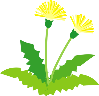 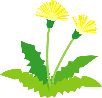 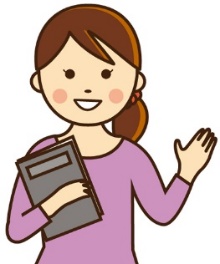 教科単元名　題名学習内容＆やり方教科書ページ国　語こわれた千の楽器三年で習った漢字ローマ字～音読レパートリーを増やそう～　　　　　　　　　・読み方を確認しながら声に出して読む。（音読）1回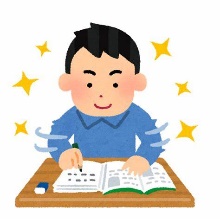 　　　　　　　　　・声に出さずに読む。（もく読）1回　　　　　　　　　・ノートに感想を書く。・「かぎかっこ」はだれがどんな気持ちで話しているかしながらもく読。　　　　　　　　　・想像したことをいかして音読してみる。（声の大きさ）（読む速さ）（のとり方）（声の出し方）をくふうしながら音読する。・赤い線の言葉や青い四角の中の言葉を、漢字を使ってノートに書こう。・自分の名前や４７都道府県をローマ字でノートに書いてみよう。今回は…北海道地方から中部地方までの２２都道県にチャレンジ☆P．１８～２３P．５１P．９５→答えはP．１６５Ｐ．９９～９６を参考にしよう算　数じゅんび一億をこえる数・教科書に書きこみながら問題をといてみよう。わくわく算数　スマートレクチャー①億と兆　《上P５７　６》～一億をこえる数について、いろいろなみかたをしてみよう～☆教科書に㋐と㋑の答えを書きこもう。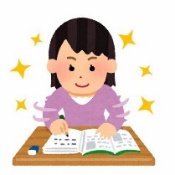 ☆ノートに△の７～８の問題をといてみよう。～大きな数の仕組みを考えよう～わくわく算数　スマートレクチャー①億と兆　《上P５８　１》わくわく算数　スマートレクチャー①億と兆　《上P５９　２》☆教科書に㋐と㋑の答えを書きこもう。☆ノートに△の3番①～③の問題をといてみよう。P．１４２～１４３P．５７P．５８P．５９社会都道府県を覚えよう・天気予報やニュースも参考にして都道府県を覚えよう。県名と県庁所在地が同じ県と違う県があるのは知ってるかな？探してみよう。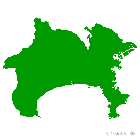 Qこれはどこの県でしょうか→→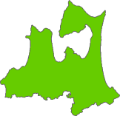 理科春の生き物空を見上げると(１)(２)・教科書を読んで春の生き物について考えてみよう。・お家の庭やベランダから春を見つけてみよう。・見つけた生き物、気づいたことがあったらノートに書いてみよう。・晴れの日に夜空を見上げてみよう。どんな星が見えるかな？今の夜空と教科書の夏の夜空を比べて見てみるといいですね！P．６～１７(P．52～73)音楽指のたいそうをしよう・３年生でならった曲を鍵盤ハーモニカやリコーダーで演奏してみよう。・高い「ミ」の音にチャレンジしてみよう。『サミング』・４年生の教科書を見て、楽しそうな曲の演奏にチャレンジしてみよう。音楽のおくりものP．２６